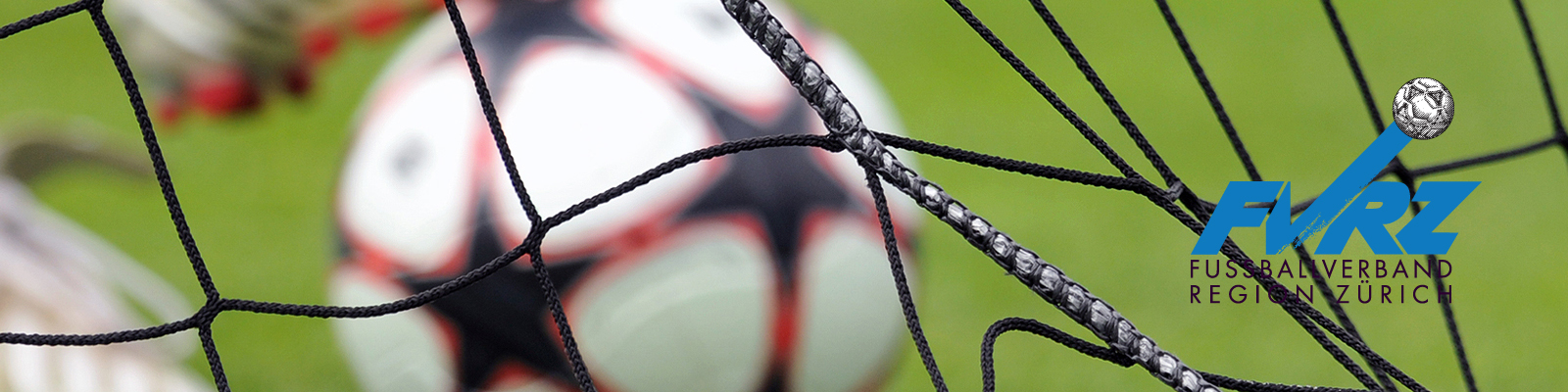 COVID-19-Schutzkonzept:Präsenzliste«SOLIDARISCH UND MITEINANDERim Sinne der Sicherstellung des Spielbetriebes!»Anleitung zur Erstellung einer Online-Präsenzliste mit QR-Code gemäss Google-Docs:Google-Account (gmail-Adresse) aufsetzen (oder bestehenden verwenden)Nach Google-Forms suchen oder folgenden Link anwählen: https://docs.google.com/forms/u/0/Neues Formular unter «Leer» erstellen. Unter «Formularbeschreibung» eigene Daten eintragen (Heimverein, Sportanlage) wie im Musterbeispiel dargestellt (siehe Link in Punkt 4). Anschliessend unter «unbenannte Frage» mindestens drei Fragen (Name, Vorname und Telefonnummer) erfassen. Als Antwortmöglichkeit unter «Multi-Choice-Frage» Kurzantwort auswählen. Um eine neue Frage zu erstellen, diese mit dem «» Symbol hinzufügen. 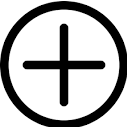 Sobald das Formular fertig gestellt ist, auf «Senden» klicken. Dort das Symbol für den Link «» auswählen und die «URL» ankreuzen. Damit entsteht ein Link (URL)  Beispiel: https://forms.gle/jps8fRG9NrCXLrsy9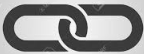 Den Link (URL) können Sie mit einem QR-Code Generator (z.B. https://www.the-qrcode-generator.com/) unter «URL» einfügen/transformieren, dann «Save» anklicken und damit wird ein QR-Code generiert.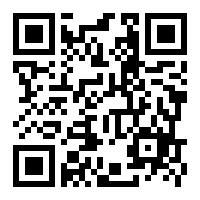 Sämtliche Einträge werden automatisch mit Datum und Uhrzeit abgespeichert und können jederzeit als Excel-Liste exportiert werden. Bei Fragen/Unklarheiten zur Erstellung einer Online-Präsenzliste steht in diesem Fall Benjamin Benz, Leiter Ressort Junioren der Abteilung Technik (benjamin_benz@outlook.com, 076 345 22 20), sehr gerne zur Verfügung. 